First Mennonite Church of ChristianPastor Laura Goerzen, Organist–Hazel Voth, Greeters–Loren & Karen Unruh, Worship Leader–John GoerzenFebruary 24, 2019Gathering and PraisingPreludeIntroit							   FMCC SingersWelcomeAnnouncementsOpening Prayer*Gathering Hymn – I sing the mighty power of God		        #46Reading the Psalms together				Psalm 139:1-12Leader:  O Lord, you have searched me and known mePeople:  You know when I sit down and when I rise up;Leader:  you discern my thoughts from far away.People:  You search out my path and my lying down, and are acquainted with all my ways.Leader:  Even before a word is on my tongue, O Lord, you know it completely.People:  You hem me in, behind and before, and lay your hand upon me.Leader:  Such knowledge is too wonderful for me; it is so high that I cannot attain it.People:  Where can I go from your spirit?Leader:  Or where can I flee from your presence?People:  If I ascend to heaven, you are there;Leader:  If I make my bed in Sheol, you are there..People:  If I take the wings of the morning and settle at the farthest limits of the sea, even there your hand shall lead me, and your right hand shall hold me fast.Leader:  If I say, “Surely the darkness shall cover me, and the light around me become night,”All:  even the darkness is not dark to you; the night is as bright as the day, for darkness is as light to you.	Moment in Ministry – MCC Borderlands tourSpecial Music 						  FMCC SingersScripture Reading  			        	      Psalm 73:1-20 & 28Receiving God’s WordColoring InvitationSermon – “Wisdom for the Ages”			  Laura Goerzen Hymn of Response –Long before my journey’s start        	 STJ #36Sharing with One AnotherSharing Joys and ConcernsPrayer of the ChurchOffertoryOffertory PrayerGoing in God’s Name*Sending Song	 			      		   FMCC Singers*BenedictionPostlude*Those who are able are invited to standPastor Laura GoerzenPastor Laura’s email:  laura.n.goerzen@gmail.comPastor Laura’s Cell Phone:  620-386-0518Pastor’s office Hours:  Tues.—Fri. 9:30AM-1:30PMStudy Phone 620-345-8766Church Secretary:  Lurline WiensLurline’s phone number:  620-345-2187Lurline’s email:  fmcc.secretary1@gmail.comOffice hours:  Tues. 1:00-4:00PM, Thurs-Fri. 8:30AM-12:00pmChurch Phone:  620-345-2546Church Website:  www.fmccmoundridge.orgWisdom Psalms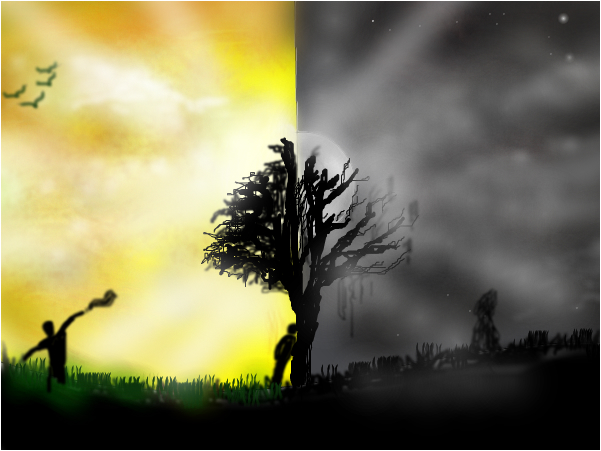 First Mennonite Church of ChristianMoundridge, KSA welcoming Community of Christians for PeaceFebruary 24, 2019OpportunitiesToday:  9:15AM	First Perk	  9:30AM	Sunday school	 10:30AM	Worship ServiceFebruary 27: Deacons Meeting, 7:00PM, Board Meeting, 8:00PMMarch 3: Worship at Pine Village, 10:30AM, Youth Sunday school and FMCC Singers will meet at church at 9:30AM. All other Sunday schools cancelled.March 10-April 7:  we will collect for “My coins count”.March 10:  SMCHA annual meeting, 2:30PMApril 12 & 13:  KS MCC SaleApril 14: Community Holy Week Service, 7:00PM at Eden Mennonite Church. Speaker: Peter GoerzenApril 17: Community Prayer Walk, 4:30PMSunday March 3:  Organist – Bev Hasan, Greeters- Rick & Pat Krehbiel, Worship Leader – Edna Stucky, Special music-FMCC SingersWe seek and practice ShalomThe comfort of knowing that our bond will survive despite our
differences and that our connection provides each of us with a
more accurate picture of ourselves enhances our chances of
finding inner peace and satisfaction as we age together.
                                  - Jane Mersky LeAnnouncementsMy Coins count:  start saving your coins, “my coins count” will start in a couple of weeks.  We will be collecting coins from March 10- April 7.Hesston College Theatre:  Recounting the tender, dynamic and familiar story of the parent-child relationship, Hesston College Theatre will present five performances of the musical Big Fish, February 27 to March 3, in the Kiem Center Black Box Theatre.  Show times are at 7:00PM, February 27-March 2, and 2:00PM , Sunday, March 3.  Tickets are $10 for adults and $5 for students.  Purchasing tickets in advance is recommended as seating is limited.  Tickets can be purchased online at hesston.edu/big-fish-tix or at the Hesston College Bookstore in Erb Hall during regular business hours or by calling 620-327-8105.  Big Fish is a family-friendly musical for all ages.Invitation to provide snacks for FEWZ. FEWZ will be meeting at our church Sunday evenings at 7:00PM during the month of March. Please let Pastor Laura know if you would like to provide a snack for one of these evenings for 10-15 leaders and youth. MCC South Texas Borderlands tour. MCC is offering a learning tour to the South Texas Borderlands designed specifically for Western District Conference churches. Tour dates are May 6-11, 2019. FMCC would love to send several representatives from our congregation. Talk to Pastor Laura if interested. 
The third season of the Andover Organ Series at Hesston College starts Sunday, Feb. 24 with a recital by Dutch organist, Marco bij de Vaate at 4 p.m., at Hesston Mennonite Church. Bij de Vaate is the organist at the Doopsgezinde Kerk (Mennonite Church) of Haarlem, the Netherlands. The concert is free and open to the public.Junior high and high school Sunday school classes will meet at West Zion for the spring quarter starting in March.Mt. Hope Sanctuary:  is looking for a Case Manager.  This is part time and can be a paid position or a volunteer position.  If you are interested, please contact Erica at 620-504-9545 or email her at ericaa.mthope@gmail.com.  Lurline has a copy of the job description if you are interested.  Swiss Mennonite Cultural & Historical Association annual meeting:  on Sunday, March 10, 2:30PM at First Mennonite Church of McPherson.  Kip Wedel will be the speaker.  Refreshments will be served after the meeting.Hesston College presents:  social justice activist, speaker and author, Shane Claiborne, and blacksmith, Mike Martin, will make Hesston College one of their stops on the 37-city “Beating Guns” tour at 7 p.m., Thursday, March 21, at Hesston Mennonite Church on the Hesston College campus. Inspired by the biblical prophets’ call to “beat swords into plowshares,” the free 90-minute event weaves music, art, and stories of people impacted by gun violence as a gun is transformed into a garden tool. Those planning to attend are asked to register for free at  hesston.edu/beating-guns. As a prelude to the tour, Claiborne and Martin’s book, Beating Guns: Hope for People Who are Weary of Violence, will be available for purchase on March 5 through major booksellers.Bethel College Announcements:Thurs., Feb. 28 – Closing reception for Anne Labovitz, “Exhibition in a Suitcase,” 6-8 p.m., Regier Gallery in Luyken Fine Arts Center at Bethel College.Sat., March 2 – Kauffman Museum First-Saturday Bird Walk.  Meet at 7:30 a.m. in the museum parking lot, corner of Main and 27th streets, North Newton – experienced birders will lead a walk of 1 to 1.5 hours. Please be aware this is mostly on an unpaved trail and the terrain is sometimes sloping or steep.Sun., March 3 – Sunday-Afternoon-at-the-Museum program: “Manipulating the Masses: Chinese Propaganda Posters,” Kris Ercums, Ph.D., Spencer Museum of Art at the University of  Kansas, 3:00 PM, Kauffman Museum (in connection with the special exhibit “Campaign for a New China”)Fri., March 8 – Roxy Toporowych presents Julia Blue, an independent feature film (rated PG-13 for some violent situations), 7 p.m., Krehbiel Auditorium in Luyken Fine Arts Center at Bethel CollegeSun., March 10 – Bethel College Wind Ensemble and Philharmonia Orchestra joint concert, 3 p.m., Memorial Hall [NOTE CHANGE from some previously printed calendars]MCC Sale Opportunities: Service Opportunities:  The Kansas Mennonite Relief Sale invites you to join our family.  By tithing a little bit of your time each year, you have an amazing opportunity to impact your world by furthering the work of Mennonite Central Committee.  There is variety of committee openings including an Urgent Need Verenike Making Committee – 2 people, Domestic Arts Verenike Booth Committee members, FTM Sausage Baking on Saturday and New Year’s Cookie committee.  See your relief sale contact liaison for details on these opportunities KMRS’s purpose is to raise funds for MCC.  It takes a whole host of individuals playing their part in order that we might carry out the Lord’s bidding to care for the “least of these” found in Matthew 25.  We call upon our supporting churches to donate toward the sale budget so that every dollar raised at the sale can go to MCC.  We call upon quilters to complete their quilts and to gather extra supplies to donate to Quilters’ Corner.  Consider donating items to the General, Silent and even our Kid’s Auction.  During the cool winter months, divide house plants and start vegetable plants to sell at Plants & Things and tea towel sets completed for Kansas Crafts.  Challenge yourself to participate in the Run for Relief, a 5K run/walk the Saturday of the sale and spend the winter months gathering your pledges.  In May, after the sale, Motorcyclists are invited to participate in the MCC Ride for Relief.  Go to:  www.kansas.mccsale.org or like us on Facebook at Kansas Mennonite Relief Sale. 